g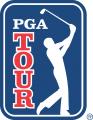 2020 Workday Charity Open select player informationSponsor ExemptionsJonathan ByrdFive-time TOUR winner has made three cuts in eight starts this season with T12 at last week’s Rocket Mortgage Classic his best resultHas finished in the top-3 14 times in 415 career starts on TOUR (5 wins, 3 seconds, 6 thirds)Stewart CinkCounts 2009 The Open Championship among his six TOUR winsNext top-10 finish will be the 100th of his careerJerry KellyMakes 621st PGA TOUR start this week; Most recent was 2020 Sony Open in Hawaii (T45)Owns three PGA TOUR wins and six PGA TOUR Champions victories. Finished No. 2 in Charles Schwab Cup in 2019Chase Koepka Monday qualified for Travelers Championship and was set to make sixth PGA TOUR start but withdrew before the event began out of abundance of caution after coming into contact with two caddies who had tested positive for COVID-19; Subsequently added to the field this week, extending the number of players to 157Teamed with older brother, four-time major champion Brooks, twice at the Zurich Classic of New Orleans. Duo finished T5 in 2017 with Chase making his PGA TOUR debut, and T22 in 2019Only other PGA TOUR appearances were 2017 Wells Fargo Championship (MC), where he earned a spot in the field thanks to his T5 result at the Zurich Classic, 67th/2019 Shriners Hospitals for Children and T46/2019 THE CJ CUP @ NINE BRIDGESAttended USF where he exceled, winning a school-best four tournamentsPosted five top-10 results on the Challenge Tour in 2017 to finish 9th on the Oder of Merit and earn European Tour membership for 2018, where he made seven cuts in 22 startsBrandon WuStanford standout who majored in Product Design was stroke-play medalist at 2019 U.S. Amateur and a member of the winning NCAA Championship team in 2019Finished T35 at 2019 U.S. Open and MC at 2019 The Open after becoming the first amateur since 1957 to qualify for both events in the same year (without receiving an exemption)Was awarded his diploma from Stanford at the 72nd hole at the 2019 U.S. Open at Pebble BeachBorn in Danville, California but lived in Beijing, China for five yearsWorst finish in four TOUR starts this season is T55Monday QualifiersThe Workday Charity Open Monday Qualifier was held at CC at Muirfield Village (par-72) and the following players advanced:Donnie Trosper (62)Advanced to the Workday Charity Open with 10-under 62 a week after advancing to the Rocket Mortgage Classic, where he missed the cut in his PGA TOUR debut with 78-77Canton, Michigan native earned all-Big Ten honors in his one season playing collegiate golf at Michigan State after transferring from Central Florida23-year-old winner of the 2018 Michigan Publinx Medal Play Championship finished T134 at 2019 Korn Ferry Tour Qualifying SchoolMJ Daffue (63)Makes second PGA TOUR start; Finished T52 at 2020 Puerto Rico Open while playing on a sponsor exemptionFormer Lamar University golfer notched three top-25s in nine starts on Korn Ferry Tour in 201931-year-old native of South Africa finished T73 at 2020 Panama Championship on Korn Ferry Tour